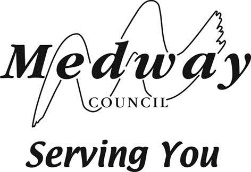 Cost of care exercise report 65+ care homes 14 october 2022Summary This document aims to summarise how the cost of care estimates presented in Annex A; section 3 was arrived at:Response Rate of The Exercise            Market Engagement Medway Council made care providers aware of the upcoming Fair Cost of Care exercise in March 2022, with providers being asked to engage in this process within our fee uplift communications. Continued engagement took place during May 2022, making providers aware this exercise was due to take place and that they would need to dedicate time to it in June 2022. This engagement took place through provider forums, postings online on The Medway Care Portal and through engagement with representatives from Medway’s Registered Mangers Network meeting.The Fair Cost of Care exercise was formally launched to Residential Care providers on 30 May 2022. The deadline given was 24 June 2022, however this was subsequently extended. Responses from providers continued to be accepted up to 6 July 2022. Whilst the Fair Cost of Care exercise was live care providers were engaged with through a range of methods, these included: Weekly reminder emailsWeekly articles in our provider newsletter produced and circulated by Adults Partnership Commissioning A dedicated page on the Medway Care Portal website, this included various articles and the publication of supporting documents Discussions with providers at provider forums, events, and other meetingsOngoing support provided (via email, telephone calls and virtual meetings) on request to support providers complete the toolkit Following submissions being received Medway Council undertook a sense checking exercise to validate responses. During this process a number of providers were contacted (through the online platform) to review the data they had sent. Towards the end of this process, the online toolkit was amended by the developer meaning providers had to log back in to resubmit their data. These changes to the toolkit part way through the process placed strain on available internal resources to manage this process. This did have an impact on the local authority's ability to individually engage with providers in detail in some areas of their return (due to resource and time constraints). During the various engagement opportunities outlined above, care providers were reasonably positive, in so far as saying they intended to submit a response. Whilst some concerns were raised about the complexity of the task, only one provider formally reported they would not provide a return within the deadline we had set. The actual response rate received was lower than expected. Response Rate Of the 45 Care Quality Commission (CQC) registered residential care settings in Medway, 14 were deemed out of scope. This was due to them providing services for working age adults or alternative provisions. A total of 31 care homes were deemed to be in scope of this exercise as they provide residential and/or nursing care to older people over the age of 65 and are located within Medway. These homes combined are registered with the CQC to provide 1212 beds. Medway Council received 14 responses in total. One of these responses has been excluded as it was from an out-of-scope provider and two responses were submitted incomplete, however the  parts completed have been used as part of the analysis undertaken. Three responses were submitted after the closing date, however, were still considered. The total number of valid responses was therefore 13. This represents an overall return rate of 41.9%.For the purpose of this exercise, care homes are broken down into four categories depending on the type of care they are able (registered) to provide; these are as follows:  Standard Residential Dementia Residential Standard Nursing Dementia Nursing The table below shows the response rates broken down into these four categories. The actual response rate in each category may be higher or lower than the overall return rate. *Please note that some care homes are dual registered meaning they provide residential care and nursing care and are therefore recorded more than once. In order to consider the validity of the returns received, the number of care home placements funded/commissioned within each care home needs to be considered. The total number of registered beds at the 13 care homes who provided a valid response totals 615. This represents 50.7% of the total beds (1212) in Medway.As of 6 July 2022, Medway Council funded 543 residential and nursing care placements. Within the 13 homes that returned a valid response, Medway Council funded 234 placements. The valid responses received therefore represents 43% of the total number of Medway Council funded placements. The low representativeness from providers, has recognised considerable interpretations of results in relation to completion of Annex A. Medway Council experienced concerns as to the quality, completeness and reliability of data received from providers, in turn affecting the weight to place on data within the returns. Practical challenges of handling the data received has meant it has not been easy to translate into the breakdowns supplied in Annex A reporting template. The difficulty in evaluating the data collected is a key barrier to proper representation of the targeted population leading to the possible miscalculation of reliable weekly rates and may have resulted is us not being able to accurately represent the true Fair Cost of Care in Medway. Justification Approach The return on capital is in line with our LHA rate as suggested as one of the options in the guidance. The return on operations is the median of the eligible returns for each category. Findings We received responses from providers using the toolkit referred to in section 6. On receiving the responses, we sense checked and queried values we believed to be outliers, where providers provided updated values, we included those in the analysis. Given the values submitted for Nursing care we have decided to use the Funded Nursing Care rate as the figure included in our nursing returns as there were only a couple of figures submitted on which to base our return. We did not feel comfortable with the costs provided compared with the hrs of nursing care provided and as a result have decided to use the FNC rateThe results from the exercise are shown in the tables below, showing the count of observations, lower quartile, median and upper quartile (where relevant) of all items in Annex A, Section 3The table below is what has been submitted in Annex AOccupancy as a percentage of active/usable beds (April 2022): (13 Responses, 1 did not complete this section)Occupancy = 94.6% Average Occupancy (2021 to 2022) as a percentage of active beds:(13 Responses)Average Occupancy = 90.1%   Result Collection The results were collected with 2022/23 as the base price year. We will aim to uplift during future years by giving consideration to the impact of the National Living Wage and CPI. We will also need to consider the level of funding available to enable us to meet these aims as far as we able to. Template This toolkit was published by the Local Government Association and shared with Councils for use as part of this Fair Cost of Care exercise. The toolkit sent to providers was unaltered. A link to the toolkit can be found here: Fair Cost of Care toolkit.Type of Home  Number in Medway* Responses*  Percentage Response  
 Rate (%)Standard Residential  231147.8%Dementia Residential 21942.8%Nursing Care  11545.4%Dementia Nursing 5480%Standard ResidentialLower Quartile (£)Median (£)Upper Quartile (£)Count of responsesCare staff: Care Home occupied beds without nursing294.96338.29491.906Therapy Staff (Occupational & Physio)0.000.000.000Activity Coordinators14.4515.5616.224Service Management (Registered Manager / Deputy)34.2644.58116.036Reception & Admin staff at the home10.9921.5236.615Chefs / Cooks31.8060.5287.345Domestic staff (cleaning, laundry & kitchen)22.7054.5572.666Maintenance & Gardening8.7012.3732.235Other care home staffing0.000.000.000Fixtures & Fittings3.006.1428.023Repairs & Maintenance8.5910.3319.355Furniture, furnishings and equipment6.6212.7423.055Other care home premises costs6.5017.0346.284Food supplies27.8931.0837.316Domestic and cleaning supplies3.318.7212.716Medical supplies excluding PPE0.701.9913.054PPE2.272.453.643Office supplies (Home specific)0.591.154.116Insurance (all risks)2.616.149.015Registration fees2.763.583.996Telephone & Internet1.152.577.116Council tax / rates0.590.943.126Electricity, gas & water26.3732.9340.826Trade and clinical waste1.602.523.644Transport & Activities0.772.276.345Other care home supplies0.0016.880.001Central / regional management22.4132.56198.373Support services (finance / HR / legal / marketing)14.3136.7550.746Recruitment, Training & Vetting (inc. DBS checks)2.303.167.796Other head office costs2.056.2417.233Return on operations136.92136.92136.920Return on capital98.50108.81544.575Total cost per week789.621,031.252,070.11Enhanced ResidentialLower Quartile (£)Median (£)Upper Quartile (£)Count of responsesCare staff: Care Home occupied beds without nursing with dementia325.29369.49468.796Therapy Staff (Occupational & Physio)0.000.000.000Activity Coordinators9.9812.8614.826Service Management (Registered Manager / Deputy)34.5437.2245.417Reception & Admin staff at the home12.3114.6523.607Chefs / Cooks12.1735.8738.097Domestic staff (cleaning, laundry & kitchen)36.7047.6083.747Maintenance & Gardening12.2613.1815.067Other care home staffing10.1018.1643.724Fixtures & Fittings5.5723.4627.464Repairs & Maintenance13.0619.3236.586Furniture, furnishings and equipment1.516.5915.386Other care home premises costs7.5312.8845.634Food supplies31.6735.3039.557Domestic and cleaning supplies5.816.959.747Medical supplies excluding PPE0.643.114.477PPE1.872.763.316Office supplies (Home specific)2.103.203.847Insurance (all risks)4.339.8911.796Registration fees3.133.443.937Telephone & Internet0.831.241.467Council tax / rates0.500.911.237Electricity, gas & water26.9840.6651.307Trade and clinical waste2.884.105.277Transport & Activities1.372.604.886Other care home supplies1.423.92102.455Central / regional management10.3022.5737.826Support services (finance / HR / legal / marketing)6.9316.1353.517Recruitment, Training & Vetting (inc. DBS checks)6.027.6610.767Other head office costs5.3611.7453.714Return on operations136.92136.92136.920Return on capital78.01117.69213.636Total cost per week808.081,042.031,607.84Standard NursingLower Quartile (£)Median (£)Upper Quartile (£)Count of responsesNursing staff: Care Home occupied beds with nursing221.36451.06680.752Care staff: Care Home occupied beds without nursing370.95370.95370.951Therapy Staff (Occupational & Physio)0.000.000.00Activity Coordinators6.4514.6519.265Service Management (Registered Manager / Deputy)40.0845.4159.945Reception & Admin staff at the home12.9014.8227.674Chefs / Cooks12.6125.4773.245Domestic staff (cleaning, laundry & kitchen)31.7743.9565.425Maintenance & Gardening6.5812.9029.505Other care home staffing8.0651.5983.733Fixtures & Fittings0.376.1412.593Repairs & Maintenance10.7521.9932.615Furniture, furnishings and equipment6.9710.2343.455Other care home premises costs1.786.0415.324Food supplies25.3237.2241.735Domestic and cleaning supplies4.1010.5511.245Medical supplies excluding PPE1.574.4713.175PPE0.672.453.203Office supplies (Home specific)2.654.036.055Insurance (all risks)5.406.369.125Registration fees2.113.713.755Telephone & Internet0.601.466.835Council tax / rates0.691.903.905Electricity, gas & water27.4932.8841.995Trade and clinical waste2.674.665.825Transport & Activities1.605.187.535Other care home supplies3.2110.2682.734Central / regional management5.2217.77154.594Support services (finance / HR / legal / marketing)2.996.9335.215Recruitment, Training & Vetting (inc. DBS checks)3.706.027.565Other head office costs2.002.055.063Return on operations136.92136.92136.920Return on capital99.45129.39214.346Total cost per week1,058.941,499.402,305.11Enhanced NursingLower Quartile (£)Median (£)Upper Quartile (£)Count of responsesNursing staff: Care Home occupied beds with nursing, dementia250.69250.69250.691Care staff: Care Home occupied beds with nursing, dementia409.24409.24409.241Therapy Staff (Occupational & Physio)2.262.262.261Activity Coordinators5.1313.5422.153Service Management (Registered Manager / Deputy)28.9445.1267.943Reception & Admin staff at the home14.9816.3717.742Chefs / Cooks13.0425.4735.873Domestic staff (cleaning, laundry & kitchen)26.8435.4280.113Maintenance & Gardening4.069.0912.263Other care home staffing20.0951.9183.732Fixtures & Fittings12.5916.8721.152Repairs & Maintenance15.8321.9933.043Furniture, furnishings and equipment0.4136.7050.203Other care home premises costs1.011.0110.011Food supplies30.9435.3043.903Domestic and cleaning supplies2.075.8111.023Medical supplies excluding PPE1.557.509.973PPE0.000.000.001Office supplies (Home specific)4.037.189.573Insurance (all risks)3.366.366.733Registration fees3.713.774.143Telephone & Internet0.600.8310.393Council tax / rates0.430.703.703Electricity, gas & water16.5330.4332.883Trade and clinical waste4.665.336.363Transport & Activities0.361.496.883Other care home supplies1.639.2011.313Central / regional management2.864.2723.233Support services (finance / HR / legal / marketing)2.3616.1352.013Recruitment, Training & Vetting (inc. DBS checks)1.695.7110.763Other head office costs2.0033.9465.872Return on operations136.92136.92136.920Return on capital79.41156.04232.672Total cost per week1,100.221,402.581,774.70Cost of care exercise results - all cells should be £ per resident per week, MEDIANS.65+ care home places without nursing65+ care home places without nursing, enhanced needs65+ care home places with nursing65+ care home places with nursing, enhanced needsTotal Care Home Staffing£547.39£549.03£788.93£817.61Nursing Staff£0.00£0.00£209.19£209.19Care Staff£338.29£369.49£370.95£409.24Therapy Staff (Occupational & Physio)£0.00£0.00£0.00£2.26Activity Coordinators£15.56£12.86£14.65£13.54Service Management (Registered Manager/Deputy)£44.58£37.22£45.41£45.12Reception & Admin staff at the home £21.52£14.65£14.82£16.37Chefs / Cooks£60.52£35.87£25.47£25.47Domestic staff (cleaning, laundry & kitchen)£54.55£47.60£43.95£35.42Maintenance & Gardening£12.37£13.18£12.90£9.09Other care home staffing (please specify)£0.00£18.16£51.59£51.91Total Care Home Premises£46.24£62.24£44.40£76.57Fixtures & fittings£6.14£23.46£6.14£16.87Repairs and maintenance£10.33£19.32£21.99£21.99Furniture, furnishings and equipment£12.74£6.59£10.23£36.70Other care home premises costs (please specify)£17.03£12.88£6.04£1.01Total Care Home Supplies and Services£113.20£118.08£125.13£113.90Food supplies£31.08£35.30£37.22£35.30Domestic and cleaning supplies £8.72£6.95£10.55£5.81Medical supplies (excluding PPE)£1.99£3.11£4.47£7.50PPE£2.45£2.76£2.45£0.00Office supplies (home specific)£1.15£3.20£4.03£7.18Insurance (all risks)£6.14£9.89£6.36£6.36Registration fees£3.58£3.44£3.71£3.77Telephone & internet£2.57£1.24£1.46£0.83Council tax / rates£0.94£0.91£1.90£0.70Electricity, Gas & Water£32.93£40.66£32.88£30.43Trade and clinical waste£2.52£4.10£4.66£5.33Transport & Activities£2.27£2.60£5.18£1.49Other care home supplies and services costs (please specify)£16.88£3.92£10.26£9.20Total Head Office£78.70£58.09£32.77£60.05Central / Regional Management£32.56£22.57£17.77£4.27Support Services (finance / HR / legal / marketing etc.)£36.75£16.13£6.93£16.13Recruitment, Training & Vetting (incl. DBS checks)£3.16£7.66£6.02£5.71Other head office costs (please specify)£6.24£11.74£2.05£33.94Total Return on Operations£136.92£136.92£136.92£136.92Total Return on Capital£108.81£117.69£129.39£156.04TOTAL£1,031.25£1,042.03£1,257.54£1,361.09